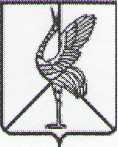 Совет городского поселения «Шерловогорское»РЕШЕНИЕ30 ноября 2015 года                                                                               № 287поселок городского типа Шерловая ГораОб утверждении  Положения «О приеме заявлений, документов, а также постановке граждан на учет в качестве нуждающихся в предоставлении жилых помещений по договорам социального найма жилых помещений жилищного фонда социального использования и снятие граждан с такого учета». Руководствуясь  Жилищным кодексом РФ от 29 декабря 2004 года № 188- ФЗ (в ред. от  30.08.2015 года); Законом Забайкальского края  от 4 марта 2015 года № 1135- ЗЗК «О регулировании отношений по найму жилых  помещений  жилищного фонда социального использования», ст. 34 Устава городского поселения «Шерловогорское», Совет городского поселения «Шерловогорское» решил:Утвердить Положение «О приеме заявлений, документов, а также постановке граждан на учет в качестве нуждающихся в предоставлении жилых помещений по договорам социального найма жилых помещений жилищного фонда социального использования и снятие граждан с такого учета».Настоящее решение вступает в силу на следующий день после дня его официального опубликования (обнародования).Настоящее решение разместить на официальном сайте городского поселения «Шерловогорское» в информационно-телекоммуникационной сети «Интернет».Глава городского поселения«Шерловогорское»	Н.Ю. ЧернолиховаПРИЛОЖЕНИЕк решению Совета городского поселения «Шерловогорское»                               от 30 ноября 2015 года № 287 ПОЛОЖЕНИЕ«О приеме заявлений, документов, а также постановке граждан на учет  в качестве нуждающихся в предоставлении жилых помещений по договорам социального найма жилых помещений жилищного фонда социального использования и снятие граждан с такого учета».Статья 1. Полномочия органов местного самоуправленияК полномочиям администрации городского поселения «Шерловогорское» в области отношений по найму жилых помещений жилищного фонда социального использования относятся:1) установление порядка учета жилых помещений социального использования и земельных участков, предоставленных или предназначенных для их строительства жилищного фонда социального использования;2) установление максимального размера платы за наем жилого помещения по договору найма жилого помещения жилищного фонда социального использования в расчете на один квадратный метр общей площади жилого помещения жилищного фонда социального использования.Статья 2. Порядок учета граждан, нуждающихся в предоставлении жилых помещений по договорам найма жилых помещений жилищного фонда социального использования:1. Учет граждан, имеющих в соответствии с частью 1 статьи 91.3 Жилищного кодекса Российской Федерации право на заключение договоров найма жилых помещений жилищного фонда социального использования (далее - учет нуждающихся в предоставлении жилых помещений по договорам найма жилых помещений жилищного фонда социального использования), осуществляется органом местного самоуправления.2. На учет нуждающихся в предоставлении жилых помещений по договорам найма жилых помещений жилищного фонда социального использования принимаются граждане, признанные по установленным Жилищным кодексом Российской Федерации основаниям нуждающимися в жилых помещениях, предоставляемых по договорам социального найма, и граждане, признанные по основаниям, установленным статьей 51 Жилищного кодекса Российской Федерации, другим федеральным законом, указом Президента Российской Федерации или актом органа местного самоуправления, нуждающимися в предоставлении жилых помещений по договорам найма жилых помещений жилищного фонда социального использования, в случае если:1) доход гражданина и (или) постоянно проживающих совместно с ним членов его семьи и стоимость подлежащего налогообложению их имущества, которые определяются органами местного самоуправления, не превышают максимальный размер дохода гражданина и постоянно проживающих совместно с ним членов его семьи и стоимости подлежащего налогообложению их имущества, устанавливаемый органами местного самоуправления в соответствии с частью 2 статьи 91.3 Жилищного кодекса Российской Федерации;2) гражданин не признан и не имеет оснований быть признанным малоимущим.3. Принятие граждан на учет нуждающихся в предоставлении жилых помещений по договорам найма жилых помещений жилищного фонда социального использования осуществляется на основании представленных данными гражданами заявлений о принятии на учет нуждающихся в предоставлении жилых помещений по договорам найма жилых помещений жилищного фонда социального использования и необходимых документов, подтверждающих соответствие указанных граждан условиям, установленным частью 2 настоящей статьи, в орган местного самоуправления по месту их жительства, за исключением установленных частью 4 настоящей статьи случаев.4. Прием заявлений о принятии на учет нуждающихся в предоставлении жилых помещений по договорам найма жилых помещений жилищного фонда социального использования в случае подачи гражданами заявлений о принятии на учет нуждающихся в предоставлении жилых помещений по договорам найма жилых помещений жилищного фонда социального использования не по месту их жительства осуществляется органом местного самоуправления по месту пребывания граждан в следующих случаях:1) осуществления гражданином трудовой деятельности на территории городского поселения «Шерловогорское», не являющемся местом жительства данного гражданина (при наличии регистрации по месту пребывания, в котором осуществляется трудовая деятельность);2) прохождения гражданином длительного лечения в стационаре постоянного пребывания на территории городского поселения «Шерловогорское», не являющемся местом жительства данного гражданина (при наличии регистрации по месту пребывания, в котором осуществляется лечение, и справки соответствующей медицинской организации о длительности предстоящего лечения на период один год и более).5. Гражданин признается нуждающимся в предоставлении жилых помещений по договорам найма жилых помещений жилищного фонда социального использования по основаниям, установленным статьей 51 Жилищного кодекса Российской Федерации, другим федеральным законом, указом Президента Российской Федерации или актом органа местного самоуправления, осуществляющим учет нуждающихся в предоставлении жилых помещений по договорам найма жилых помещений жилищного фонда социального использования.6. При наличии у гражданина и (или) постоянно проживающих совместно с ним членов его семьи нескольких жилых помещений, предоставленных по договорам социального найма, найма жилых помещений жилищного фонда социального использования и (или) принадлежащих им на праве собственности, обеспеченность жилыми помещениями определяется исходя из суммарной общей площади всех указанных жилых помещений.7. Граждане, ухудшившие свои жилищные условия в результате действий и гражданско-правовых сделок с жилыми помещениями, совершение которых привело к уменьшению размера занимаемых ими жилых помещений или к их отчуждению, признаются нуждающимися в предоставлении жилых помещений по договорам найма жилых помещений жилищного фонда социального использования и принимаются на учет нуждающихся в предоставлении жилых помещений по договорам найма жилых помещений жилищного фонда социального использования не ранее чем через пять лет со дня ухудшения жилищных условий (совершения действий, сделок).8. Учет нуждающихся в предоставлении жилых помещений по договорам найма жилых помещений жилищного фонда социального использования осуществляется в порядке, установленном статьями 3 - 6 настоящего Положения.Статья 3. Порядок подачи и регистрации заявлений граждан о принятии на учет нуждающихся в предоставлении жилых помещений по договорам найма жилых помещений жилищного фонда социального использования1. Для принятия на учет нуждающихся в предоставлении жилых помещений по договорам найма жилых помещений жилищного фонда социального использования гражданин подает в орган местного самоуправления или через многофункциональный центр предоставления государственных и муниципальных услуг заявление о принятии на учет нуждающихся в предоставлении жилых помещений по договорам найма жилых помещений жилищного фонда социального использования с указанием оснований для принятия и документы, подтверждающие право гражданина состоять на учете нуждающихся в предоставлении жилых помещений по договорам найма жилых помещений жилищного фонда социального использования, указанные в части 2 настоящей статьи. Форма заявления о принятии на учет нуждающихся в предоставлении жилых помещений по договорам найма жилых помещений жилищного фонда социального использования устанавливается органом местного самоуправления. В заявлении о принятии на учет нуждающихся в предоставлении жилых помещений по договорам найма жилых помещений жилищного фонда социального использования указываются постоянно проживающие совместно с гражданином члены его семьи. Совершеннолетние постоянно проживающие совместно с гражданином члены его семьи также подписывают данное заявление.2. С заявлением о принятии на учет нуждающихся в предоставлении жилых помещений по договорам найма жилых помещений жилищного фонда социального использования представляются следующие документы:1) копии документов, удостоверяющих личность заявителя и подтверждающих состав его семьи (паспорт, свидетельство о рождении, свидетельство о заключении брака, решение об усыновлении (удочерении), решение об опеке, судебное решение о признании членом семьи, справка о составе семьи и иные документы);2) доверенность и копия документа, удостоверяющего личность представителя заявителя (в случае представления интересов заявителя его представителем, за исключением законных представителей);3) выписка из домовой книги или копия финансового лицевого счета, заверенные органом или организацией, уполномоченными на их выдачу;4) копия свидетельства о регистрации заявителя по месту пребывания (при подаче заявления о принятии на учет нуждающихся в предоставлении жилых помещений по договорам найма жилых помещений жилищного фонда социального использования не по месту жительства в случаях, предусмотренных частью 4 статьи 2 настоящего Положения);5) копии документов, подтверждающих право пользования жилым помещением, предоставленным заявителю и (или) постоянно проживающим совместно с ним членам его семьи (договор, ордер, решение о предоставлении жилого помещения) (при наличии оснований признания заявителя нуждающимся в предоставлении жилых помещений по договорам найма жилых помещений жилищного фонда социального использования);6) копии правоустанавливающих документов на объекты недвижимого имущества, принадлежащие на праве собственности заявителю и (или) постоянно проживающим совместно с ним членам его семьи, права на которые не зарегистрированы в Едином государственном реестре прав на недвижимое имущество и сделок с ним;7) справка органа государственной регистрации и органа, осуществляющего техническую инвентаризацию, о наличии или об отсутствии объектов недвижимого имущества на праве собственности у заявителя и (или) постоянно проживающих совместно с ним членов его семьи, в том числе на ранее существовавшие фамилию, имя, отчество в случае их изменения;8) копия решения органа местного самоуправления о признании жилого помещения непригодным для проживания и не подлежащим ремонту или реконструкции (при наличии оснований признания заявителя нуждающимся в предоставлении жилых помещений по договорам найма жилых помещений жилищного фонда социального использования);9) документы, подтверждающие право на предоставление жилых помещений по договорам найма жилых помещений жилищного фонда социального использования вне очереди (при наличии оснований);10) документы, подтверждающие право на предоставление жилых помещений по договорам найма жилых помещений жилищного фонда социального использования в первоочередном порядке (при наличии оснований);11) копия трудовой книжки заявителя, заверенная по месту работы, или справка кадровой службы (при подаче заявления о принятии на учет нуждающихся в предоставлении жилых помещений по договорам найма жилых помещений жилищного фонда социального использования не по месту жительства в случае, предусмотренном пунктом 1 части 4 статьи 2 настоящего Положения);12) справка медицинской организации о прохождении заявителем длительного лечения в стационаре постоянного пребывания и о предстоящей продолжительности лечения не менее одного года (при подаче заявления о принятии на учет нуждающихся в предоставлении жилых помещений по договорам найма жилых помещений жилищного фонда социального использования не по месту жительства в случае, предусмотренном пунктом 2 части 4 статьи 2 настоящего Положения);13) справки о доходах по месту работы (службы) заявителя и (или) постоянно проживающих совместно с ним членов его семьи за последний год, предшествующий месяцу подачи заявления о принятии на учет нуждающихся в предоставлении жилых помещений по договорам найма жилых помещений жилищного фонда социального использования;14) справки о получении заявителем и (или) постоянно проживающими совместно с ним членами его семьи иных доходов (о размере стипендии, о размере денежных средств, выплачиваемых опекуну (попечителю) на содержание подопечных детей, о размере алиментов, о выплате пенсии, о выплате пособия по безработице и т.д.) (при наличии оснований для выплаты);15) справка о наличии или об отсутствии регистрации заявителя и (или) постоянно проживающих совместно с ним членов его семьи, кроме несовершеннолетних членов семьи, в качестве индивидуальных предпринимателей;16) копия налоговой декларации за отчетный период, равный одному году, предшествующему году подачи заявления о принятии на учет нуждающихся в предоставлении жилых помещений по договорам найма жилых помещений жилищного фонда социального использования, заверенная налоговыми органами (для индивидуальных предпринимателей, использующих общую систему налогообложения и систему налогообложения в виде единого налога на вмененный доход для отдельных видов деятельности);17) копия книги учета доходов и расходов и хозяйственных операций индивидуального предпринимателя (для индивидуальных предпринимателей, применяющих упрощенную систему налогообложения);18) копии свидетельств о регистрации, подтверждающие правовые основания владения заявителем и (или) постоянно проживающими совместно с ним членами его семьи подлежащим налогообложению движимым имуществом на праве собственности (в случае наличия имущества у заявителя и (или) постоянно проживающих совместно с ним членов его семьи);19) документы независимых экспертных организаций, подтверждающие стоимость принадлежащего заявителю и (или) постоянно проживающим совместно с ним членам его семьи подлежащего налогообложению движимого имущества, оформленные в соответствии с законодательством, регулирующим оценочную деятельность в Российской Федерации (в случае наличия имущества у заявителя и (или) постоянно проживающих совместно с ним членов его семьи);20) документы, подтверждающие стоимость принадлежащего заявителю и (или) постоянно проживающим совместно с ним членам его семьи недвижимого имущества (в случае наличия имущества у заявителя и (или) постоянно проживающих совместно с ним членов его семьи);21) документ, подтверждающий, что заявитель признан органом местного самоуправления по месту его жительства нуждающимся в жилом помещении, предоставляемом по договору социального найма (для заявителей, признанных нуждающимися в жилых помещениях, предоставляемых по договорам социального найма);22) справка медицинской организации о наличии у заявителя и (или) постоянно проживающих совместно с ним членов его семьи тяжелой формы хронического заболевания, при которой совместное проживание с таким гражданином в одном жилом помещении невозможно (при наличии оснований признания заявителя нуждающимся в предоставлении жилых помещений по договорам найма жилых помещений жилищного фонда социального использования).3. Документы, указанные в пунктах 1 - 6, 9 - 14, 16, 17, 19 и 22 части 2 настоящей статьи, представляются заявителем в орган местного самоуправления самостоятельно. Копии документов, не заверенные нотариально, представляются заявителем с предъявлением оригиналов документов. В этом случае при приеме документов специалист органа местного самоуправления проверяет копии документов на их соответствие оригиналам и возвращает оригиналы документов заявителю.4. Документы, указанные в пунктах 7, 8, 15, 18, 20 и 21 части 2 настоящей статьи (их копии или содержащиеся в них сведения), запрашиваются органом местного самоуправления в органах государственной власти, органах местного самоуправления и в подведомственных государственным органам или органам местного самоуправления организациях, в распоряжении которых находятся данные документы (их копии или содержащиеся в них сведения), в соответствии с нормативными правовыми актами Российской Федерации, нормативными правовыми актами Забайкальского края и муниципальными правовыми актами в рамках межведомственного информационного взаимодействия в случае, если они не были представлены заявителем самостоятельно по собственной инициативе.5. Заявление и документы, указанные в части 2 настоящей статьи, могут быть представлены в форме электронных документов. Заявителю выдается расписка в получении документов с указанием их перечня и даты их получения органом местного самоуправления, а также с указанием перечня документов, которые будут получены по межведомственным запросам.6. Заявления о принятии на учет нуждающихся в предоставлении жилых помещений по договорам найма жилых помещений жилищного фонда социального использования регистрируются в день их поступления в книге регистрации заявлений граждан, которая ведется по форме, установленной органом местного самоуправления.7. В книге регистрации заявлений граждан не допускаются подчистки. Поправки и изменения, вносимые на основании документов или по причине технических опечаток, заверяются подписью должностного лица, на которое возложен контроль за правильностью ведения учета заявлений граждан, и скрепляются печатью.8. Споры о времени подачи заявления о принятии на учет нуждающихся в предоставлении жилых помещений по договорам найма жилых помещений жилищного фонда социального использования и его регистрации, а также по другим вопросам, связанным с учетом нуждающихся в предоставлении жилых помещений по договорам найма жилых помещений жилищного фонда социального использования, рассматриваются в порядке, установленном федеральным законодательством и законодательством Забайкальского края.Статья 4. Рассмотрение заявлений о принятии на учет нуждающихся в предоставлении жилых помещений по договорам найма жилых помещений жилищного фонда социального использования1. Орган местного самоуправления по результатам рассмотрения заявления о принятии на учет нуждающихся в предоставлении жилых помещений по договорам найма жилых помещений жилищного фонда социального использования и представленных или полученных по межведомственным запросам документов, указанных в части 2 статьи 3 настоящего Закона края, не позднее 15 рабочих дней со дня представления указанных документов принимает решение о принятии гражданина на учет нуждающихся в предоставлении жилых помещений по договорам найма жилых помещений жилищного фонда социального использования или об отказе в принятии гражданина на такой учет.2. Принятие граждан на учет нуждающихся в предоставлении жилых помещений по договорам найма жилых помещений жилищного фонда социального использования осуществляется в порядке очередности, исходя из времени подачи заявлений о принятии на учет нуждающихся в предоставлении жилых помещений по договорам найма жилых помещений жилищного фонда социального использования и документов, указанных в части 2 статьи 3 настоящего Положения.Временем принятия на учет нуждающихся в предоставлении жилых помещений по договорам найма жилых помещений жилищного фонда социального использования граждан считается время подачи указанных заявлений и документов, а временем принятия на учет нуждающихся в предоставлении жилых помещений по договорам найма жилых помещений жилищного фонда социального использования граждан, принятых на учет до 1 марта 2005 года в целях последующего предоставления им жилых помещений по договорам социального найма, - время принятия указанных граждан на учет в качестве нуждающихся в предоставлении жилых помещений по договорам социального найма.3. Решение об отказе в принятии гражданина на учет нуждающихся в предоставлении жилых помещений по договорам найма жилых помещений жилищного фонда социального использования принимается в случаях, если:1) ответ органа государственной власти, органа местного самоуправления либо подведомственной органу государственной власти или органу местного самоуправления организации на межведомственный запрос свидетельствует об отсутствии документов (их копий или содержащихся в них сведений), необходимых для принятия гражданина на учет нуждающихся в предоставлении жилых помещений по договорам найма жилых помещений жилищного фонда социального использования, за исключением случаев, если отсутствие таких запрашиваемых документов (их копий или содержащихся в них сведений) в распоряжении указанных органов или организаций подтверждает право гражданина состоять на учете нуждающихся в предоставлении жилых помещений по договорам найма жилых помещений жилищного фонда социального использования;2) представлены документы, которые не подтверждают право гражданина состоять на учете нуждающихся в предоставлении жилых помещений по договорам найма жилых помещений жилищного фонда социального использования;3) не представлены документы, подтверждающие право гражданина состоять на учете нуждающихся в предоставлении жилых помещений по договорам найма жилых помещений жилищного фонда социального использования;4) не истек срок, предусмотренный частью 7 статьи 2 настоящего Положения.4. Решение о принятии гражданина на учет нуждающихся в предоставлении жилых помещений по договорам найма жилых помещений жилищного фонда социального использования либо об отказе в принятии гражданина на учет нуждающихся в предоставлении жилых помещений по договорам найма жилых помещений жилищного фонда социального использования с указанием причин отказа выдается или направляется гражданину не позднее чем через три рабочих дня со дня принятия такого решения и может быть обжаловано им в порядке, установленном законодательством Российской Федерации.Статья 5. Книга учета граждан и учетные дела граждан, нуждающихся в предоставлении жилых помещений по договорам найма жилых помещений жилищного фонда социального использования1. На основании решения органа местного самоуправления о принятии гражданина на учет нуждающихся в предоставлении жилых помещений по договорам найма жилых помещений жилищного фонда социального использования заводится учетное дело, в которое подшиваются:1) заявление о принятии на учет нуждающихся в предоставлении жилых помещений по договорам найма жилых помещений жилищного фонда социального использования;2) решение органа местного самоуправления о принятии гражданина на учет нуждающихся в предоставлении жилых помещений по договорам найма жилых помещений жилищного фонда социального использования;3) документы, представленные гражданином с заявлением о принятии на учет нуждающихся в предоставлении жилых помещений по договорам найма жилых помещений жилищного фонда социального использования и полученные органом местного самоуправления по межведомственному запросу.2. Учетному делу присваивается номер, соответствующий номеру в книге регистрации заявленийграждан.3. Принятые на учет нуждающихся в предоставлении жилых помещений по договорам найма жилых помещений жилищного фонда социального использования граждане включаются в книгу учета граждан, которая ведется органом местного самоуправления.В книге учета граждан не допускаются подчистки. Вносимые в нее поправки и изменения заверяются подписью должностного лица, на которое возложена ответственность за правильное ведение учета нуждающихся в предоставлении жилых помещений по договорам найма жилых помещений жилищного фонда социального использования, и скрепляются печатью.4. Орган местного самоуправления обеспечивает надлежащее ведение и хранение учетных дел, книг учета граждан.Статья 6. Снятие граждан с учета нуждающихся в предоставлении жилых помещений по договорам найма жилых помещений жилищного фонда социального использования1. Граждане снимаются органом местного самоуправления с учета нуждающихся в предоставлении жилых помещений по договорам найма жилых помещений жилищного фонда социального использования в случаях, установленных статьей 56 Жилищного кодекса Российской Федерации, а также в случаях утраты оснований признания гражданина нуждающимся в предоставлении жилых помещений по договорам найма жилых помещений жилищного фонда социального использования.2. В решении органа местного самоуправления о снятии гражданина с учета нуждающихся в предоставлении жилых помещений по договорам найма жилых помещений жилищного фонда социального использования должны содержаться основания снятия с учета. Решение органа местного самоуправления о снятии гражданина с учета нуждающихся в предоставлении жилых помещений по договорам найма жилых помещений жилищного фонда социального использования выдается или направляется гражданину не позднее чем через три рабочих дня со дня принятия такого решения и может быть обжаловано им в порядке, установленном федеральным законодательством и законодательством Забайкальского края. 	Статья 7.Учет заявлений граждан, принятых на учет нуждающихся в предоставлении жилых помещений по договорам найма жилых помещений жилищного фонда социального использования, о предоставлении жилых помещений по договорам найма жилых помещений жилищного фонда социального использования в наемных домах, все помещения в которых находятся в собственности Забайкальского края, и в являющихся наемными домами социального использования жилых домах, находящихся в собственности городского поселения «Шерловогорское»1. Учет заявлений граждан, принятых на учет нуждающихся в предоставлении жилых помещений по договорам найма жилых помещений жилищного фонда социального использования, о предоставлении жилых помещений по договорам найма жилых помещений жилищного фонда социального использования в наемных жилых помещениях,  находящихся в собственности городского поселения «Шерловогорское» (далее - заявления граждан), осуществляет специалист отдела жилищно коммунального хозяйства администрации городского поселения «Шерловогорское».2. Учет заявлений граждан осуществляется в порядке очередности, исходя из времени постановки граждан на учет нуждающихся в предоставлении жилых помещений по договорам найма жилых помещений жилищного фонда социального использования с учетом положений, предусмотренных статьей 91.14 Жилищного кодекса Российской Федерации.3. Заявления граждан регистрируются специалистом  отдела жилищно коммунального хозяйства администрации городского поселения «Шерловогорское»   в день их поступления в журнале регистрации заявлений граждан, форма которого утверждается нормативным актом органа местного самоуправления. Статья 8. Предоставление жилых помещений по договорам найма жилых помещений жилищного фонда социального использования, находящихся в собственности городского поселения «Шерловогорское»1. Жилые помещения по договорам найма жилых помещений жилищного фонда социального использования, находящиеся в собственности городского поселения «Шерловогорское» (далее - договор найма жилого помещения жилищного фонда социального использования городского поселения «Шерловогорское»), предоставляются гражданам, принятым на учет нуждающихся в предоставлении жилых помещений по договорам найма жилых помещений жилищного фонда социального использования в установленном настоящим Положением порядке, заявлениякоторых были учтены в соответствии со статьей 91.14 Жилищного кодекса Российской Федерации и статьей 7 настоящего Положения, в порядке и на условиях, установленных статьей 91.15 Жилищного кодекса Российской Федерации.2. Жилые помещения по договорам найма жилых помещений жилищного фонда социального использования городского поселения «Шерловогорское»  в первоочередном порядке предоставляются гражданам, относящимся к одной или нескольким из следующих категорий:1) граждане, имеющие трех и более несовершеннолетних детей;2) граждане, работающие в органах государственной власти, государственных органах городского поселения «Шерловогорское»;3) граждане, работающие в краевых государственных учреждениях, краевых государственных унитарных предприятиях, для которых работа в указанных организациях является основным местом работы;4) граждане, проживающие в жилом помещении, признанном в установленном порядке непригодным для проживания, либо в жилом помещении в многоквартирном доме, признанном в установленном порядке аварийным и подлежащим сносу или реконструкции, находящихся в собственности городского поселения «Шерловогорское».3. Жилые помещения по договорам найма жилых помещений жилищного фонда социального использования городского поселения «Шерловогорское» предоставляются гражданам в размере общей площади жилого помещения, предоставляемого по договору найма жилого помещения жилищного фонда социального использования, в расчете на одного человека, установленном органом местного самоуправления муниципального образования с учетом положений статьи 91.15 Жилищного кодекса Российской Федерации.4. При согласии гражданина ему может быть предоставлено жилое помещение по договору найма жилого помещения жилищного фонда социального использования городского поселения «Шерловогорское» дополнительно к имеющемуся, но в пределах площади жилого помещения, недостающей до установленного частью 3 статьи 91.15 Жилищного кодекса Российской Федерации размера общей площади жилого помещения, предоставляемого по договору найма жилого помещения жилищного фонда социального использования.5. Предметом договора найма жилого помещения жилищного фонда социального использования городского поселения «Шерловогорское» являются пригодное для проживания жилое помещение, за исключением комнат (части квартиры), в наемном доме социального использования, находящемся в собственности городского поселения «Шерловогорское».6. Перед предоставлением жилого помещения по договору найма жилого помещения жилищного фонда социального использования городского поселения «Шерловогорское» гражданин и постоянно проживающие совместно с ним совершеннолетние члены его семьи заключают предварительный договор найма жилого помещения жилищного фонда социального использования городского поселения «Шерловогорское», содержащий обязательство об освобождении и о сдаче в установленный органом местного самоуправления срок ранее занимаемого по договору найма, социального найма жилого помещения государственного или муниципального жилищного фонда.Договор найма жилого помещения жилищного фонда социального использования городского поселения «Шерловогорское» заключается органом местного самоуправления с гражданином не позднее 10 рабочих дней со дня выполнения гражданином и постоянно проживающими совместно с ним членами его семьи обязательств по освобождению и сдаче ранее занимаемого по договору найма, социального найма жилого помещения государственного или муниципального жилищного фонда.В случае невыполнения гражданином и постоянно проживающими совместно с ним членами его семьи обязательств по освобождению и сдаче ранее занимаемого по договору найма, социального найма жилого помещения государственного или муниципального жилищного фонда предварительный договор найма жилого помещения жилищного фонда социального использования городского поселения «Шерловогорское» подлежит расторжению.В случае предоставления гражданину с его согласия жилого помещения по договору найма жилого помещения жилищного фонда социального использования городского поселения «Шерловогорское» дополнительно к имеющемуся, но в пределах площади жилого помещения, недостающей до установленного частью 3 статьи 91.15 Жилищного кодекса Российской Федерации размера общей площади жилого помещения, предоставляемого по договору найма жилого помещения жилищного фонда социального использования, предварительный договор найма жилого помещения жилищного фонда социального использования городского поселения «Шерловогорское», содержащий обязательство об освобождении и о сдаче ранее занимаемого по договору найма, социального найма жилого помещения государственного или муниципального жилищного фонда, не заключается.Статья 9.Порядок определения дохода граждан и (или) постоянно проживающих совместно с ними членов их семей и стоимости подлежащего налогообложению их имущества в целях признания граждан нуждающимися в предоставлении жилых помещений по договорам найма жилых помещений жилищного фонда социального использования1. Определение дохода граждан и (или) постоянно проживающих совместно с ними членов их семей и стоимости подлежащего налогообложению их имущества производится органом местного самоуправления на основании сведений, указанных в документах, представленных гражданином с заявлением о принятии на учет нуждающихся в предоставлении жилых помещений по договорам найма жилых помещений жилищного фонда социального использования и полученных органом местного самоуправления по межведомственному запросу.2. В целях исчисления совокупного дохода семьи для принятия на учет нуждающихся в предоставлении жилых помещений по договорам найма жилых помещений жилищного фонда социального использования расчетный период принимается равным одному году, предшествующему месяцу подачи гражданином заявления о принятии на учет нуждающихся в предоставлении жилых помещений по договорам найма жилых помещений жилищного фонда социального использования (далее - расчетный период).3. Доходы гражданина и (или) постоянно проживающих совместно с ним членов его семьи, зарегистрированных в качестве индивидуальных предпринимателей и применяющих упрощенную систему налогообложения, подтверждаются сведениями, содержащимися в книге учета доходов и расходов и хозяйственных операций индивидуального предпринимателя.4. Доходы гражданина и (или) постоянно проживающих совместно с ним членов его семьи, зарегистрированных в качестве индивидуальных предпринимателей и использующих общую систему налогообложения и систему налогообложения в виде единого налога на вмененный доход для отдельных видов деятельности, подтверждаются копиями налоговых деклараций за отчетный период, равный одному году, предшествующему подаче гражданином заявления о принятии на учет нуждающихся в предоставлении жилых помещений по договорам найма жилых помещений жилищного фонда социального использования, заверенными налоговыми органами.5. Доходы, сведения о которых представлены гражданином, учитываются в объеме, остающемся после уплаты налогов в соответствии с законодательством Российской Федерации.6. Сведения о составе семьи гражданина определяются на дату подачи заявления о принятии на учет нуждающихся в предоставлении жилых помещений по договорам найма жилых помещений жилищного фонда социального использования.7. При определении размера дохода гражданина и (или) постоянно проживающих совместно с ним членов его семьи и стоимости подлежащего налогообложению их имущества не учитываются доходы и налогооблагаемое имущество лиц, выбывших из состава семьи на день подачи гражданином заявления о принятии на учет нуждающихся в предоставлении жилых помещений по договорам найма жилых помещений жилищного фонда социального использования, в том числе проживавших в семье и выбывших в расчетном периоде.8. При определении дохода граждан и (или) постоянно проживающих совместно с ними членов их семей в целях признания граждан нуждающимися в предоставлении жилых помещений по договорам найма жилых помещений жилищного фонда социального использования применяется перечень видов доходов, установленный главой 3 Закона Забайкальского края от 7 декабря 2009 года N 289-ЗЗК "О порядке признания граждан малоимущими в целях предоставления им по договорам социального найма жилых помещений муниципального жилищного фонда с учетом размера дохода, приходящегося на каждого члена семьи, и стоимости имущества, находящегося в собственности членов семьи и подлежащего налогообложению".9. При определении стоимости налогооблагаемого имущества, находящегося в собственности граждан и (или) постоянно проживающих совместно с ними членов их семей, учитываемого при признании граждан нуждающимися в предоставлении жилых помещений по договорам найма жилых помещений жилищного фонда социального использования, применяется перечень имущества, установленный главой 4 Закона Забайкальского края от 7 декабря 2009 года N 289-ЗЗК "О порядке признания граждан малоимущими в целях предоставления им по договорам социального найма жилых помещений муниципального жилищного фонда с учетом размера дохода, приходящегося на каждого члена семьи, и стоимости имущества, находящегося в собственности членов семьи и подлежащего налогообложению".10. Стоимость принадлежащего гражданину и (или) постоянно проживающим совместно с ним членам его семьи подлежащего налогообложению движимого имущества определяется на основании отчета об оценке (выписки из отчета), оформленного в соответствии с законодательством, регулирующим оценочную деятельность в Российской Федерации.11. Стоимость принадлежащего гражданину и (или) постоянно проживающим совместно с ним членам его семьи подлежащего налогообложению недвижимого имущества определяется равной его кадастровой стоимости.Статья 10. Порядок установления максимального размера дохода граждан и постоянно проживающих совместно с ними членов их семей и стоимости подлежащего налогообложению их имущества в целях признания граждан нуждающимися в предоставлении жилых помещений. 	Статья 10. Порядок установления максимального размера дохода граждан и постоянно проживающих совместно с ними членов их семей и стоимости подлежащего налогообложению их имущества в целях признания граждан нуждающимися в предоставлении жилых помещений по договорам найма жилых помещений жилищного фонда социального использования1. Максимальный размер дохода граждан и постоянно проживающих совместно с ними членов их семей и стоимости подлежащего налогообложению их имущества в целях признания граждан нуждающимися в предоставлении жилых помещений по договорам найма жилых помещений жилищного фонда социального использования определяется органом местного самоуправления.2. Максимальный размер дохода граждан и постоянно проживающих совместно с ними членов их семей и стоимости подлежащего налогообложению их имущества определяется по следующей формуле:Рд = Ч x Рп x С / К, где:Рд - размер дохода граждан и постоянно проживающих совместно с ними членов их семей и стоимости подлежащего налогообложению их имущества, рублей;Ч - количество членов семьи, постоянно проживающих совместно с гражданином, человек;Рп - размер общей площади жилого помещения, предоставляемого по договору найма жилого помещения жилищного фонда социального использования, установленный органом местного самоуправления, кв. метров;С - средняя рыночная стоимость одного квадратного метра общей площади жилого помещения в капитальном исполнении по Забайкальскому краю в соответствии с данными государственной статистики, рублей;К - коэффициент доступности жилья, утверждаемый постановлением Правительства Российской Федерации на соответствующий год.ПРИЛОЖЕНИЕ № 1к Положению, принятого решением Совета городского поселения «Шерловогорское»от 30 ноября 2015 года  № 287В______________________________(наименование органа местного самоуправления)                                                                                                               _______________________________                                                                                                               (ф.и.о. заявителя, проживающего по адресу)	_______________________________Заявлениепостановке на учет граждан для предоставления  жилых помещений по найму жилых помещений жилищного фонда социального использования на территории городского поселения «Шерловогорское»Прошу включить меня, ________________________________________________(ф.и.о.) и членов моей семьи _________________________________________________________ (ф.и.о., степень родства)_________________________________________________________________________ в список граждан состоящих на учете для получения  жилых помещений по найму жилых помещений жилищного фонда социального использования на территории городского поселения «Шерловогорское»  на срок_______лет.        Согласия членов семьи на обработку персональных данных прилагаются.       К заявлению прилагаю следующие документы:	;(наименование и номер    документа, кем и когда выдан)____________________________________________________________________________________;(наименование и номер документа, кем и когда выдан)____________________________________________________________________________________;(наименование и номер документа, кем и когда выдан)____________________________________________________________________________________;(наименование и номер документа, кем и когда выдан)____________________________________________________________________________________;(наименование и номер документа, кем и когда выдан)____________________________________________________________________________________;(наименование и номер документа, кем и когда выдан)____________________________________________________________________________________;(наименование и номер документа, кем и когда выдан)___________________________________________________________________________________;(наименование и номер документа, кем и когда выдан)____________________________________________________________________________________;(наименование и номер документа, кем и когда выдан)          (дата)                                                                       подпись                                                                            (ф.и.о.)ПРИЛОЖЕНИЕ № 2 к Положению, принятого решением Совета городского поселения «Шерловогорское»от 30 ноября 2015 года №  287Книга регистрации заявлений граждан, состоящих на учете по предоставлению жилых помещений по найму жилых помещений  жилищного фонда социального использованияПРИЛОЖЕНИЕ № 3 к Положению, принятого решением Совета городского поселения «Шерловогорское»от 30 ноября 2015 года № 287	                                                                    Расписка                                                                    в получении документов                                                      №______от______________20____года	Выдана______________________________________________________________(ф.и.о.) в том, чтоот него (неё) получены документы, указанные в заявлении о постановке на учет на получение жилого помещения  по найму жилых помещений жилищного фонда социального использования от ________________(указывается дата).Регистрационный номер_______                                                                                  Дата______________Должность и подпись лица, принявшего документы:________________________________________________________________________________	(подпись)	(ф.и.о.)№ п/пФамилия, имя, отчество гражданинаАдрес проживанияДата предоставления заявления№ решения органа местного самоуправления о принятии гражданина на учетНомер учетного дела